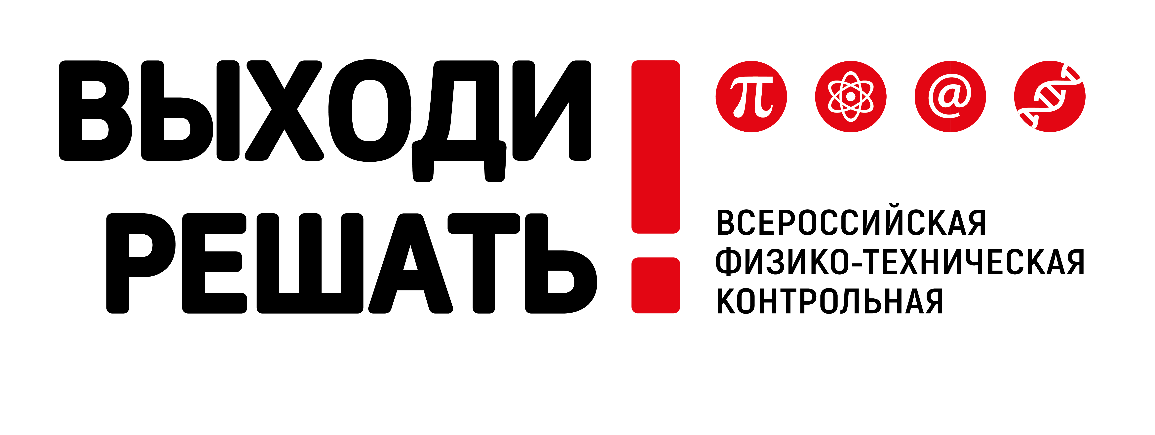 «Выходи решать!» приходит в Ярославле

Всероссийская физико-техническая контрольная “Выходи решать!” покажет, кто в России самый умныйСредняя школа № 4 приглашает всех желающих принять участие во Всероссийской контрольной «Выходи решать!».Участники смогут проверить свои знания в точных науках, получат возможность выиграть подарки и получить сертификаты со своим результатом среди всех участников и, конечно, станут частью самой масштабной научно-популярной контрольной в России — “Выходи решать!”.Контрольная начнется в четверг, 28 сентября, в 09.00 и продлится до 23.59 5 октября.Проходить она будет на технологической платформе VK для онлайн-соревнований, чемпионатов и олимпиад — All Сups. Рекомендуем всем участникам заранее зарегистрироваться на платформе, чтобы сразу приступить к решению задач на очной площадке.Участникам Контрольной будет предложено проверить свои знания в области точных наук и решить задачи по четырем дисциплинам: математике, физике, информатике и биологии.Уровень задач соответствует 8—9 классу школьной программы. Однако среди заданий есть и такие, которые потребуют смекалки.
В нашей школе будет организована очная площадка “Выходи решать!”. 29 сентября мы ждём желающих проверить себя с 14.00 до 16.00, где вы сможете решить контрольную на компьютерах.  Регистрация на очную площадку доступна: ссылка https://forms.yandex.ru/u/6509c72773cee70ed7c49da1/ . В этот день на нашей очной площадке вас ждет КВИЗ по физикеДрузья! Обратите внимание, что регистрация на сайте Контрольной обязательна.Не упустите возможность посоревноваться с лучшими мозгами Ярославля и провести время в достойной компании! Берите одноклассников, друзей, коллег, регистрируйтесь и приходите!  Сто лучших участников России получат свитшоты с фирменным принтом контрольной с доставкой в ближайшее к дому почтовое отделение. Ждем вас на очной площадке «Выходи решать!» 29 сентября с 14.00 до 16.00 по адресу Ярославль, ул. Волкова, д. 5, кабинет 14.Подробности на сайте https://school4.edu.yar.ru/novosti.html или в группе в социальной сети https://vk.com/yarsch4 .Всероссийская физико-техническая контрольная «Выходи решать!» — просветительский проект, созданный в 2017 году и направленный на популяризацию науки и образования в России. Организаторы уверены, что интересные задачи помогут молодежи и взрослому поколению понять красоту и важность науки, а школьникам — выбрать будущую профессию. В предыдущей контрольной в 2019 году приняли участие 78 000 человек, в 2020 — 2021 годах контрольная не проводилась из-за пандемии, в 2022 году участников насчитывалось 97 000. В этом году организаторы ожидают более 100 000 участников.Организаторы и партнеры Контрольной — Московский физико-технический институт (МФТИ), Физтех-Союз, VK Education, All Cups. Контрольная проходит при поддержке Фонда президентских грантов и Фонда Горчакова и содействии Заочной физико-технической школы МФТИ (ЗФТШ), АСИ, Фонда развития физтех-школ (ФРФШ) и центра «Нейронет».